TEZ BİLGİLERİDEĞERLENDİRMEAçıklama:Tez önerisi kabul edilen öğrenci için Tez İzleme Komitesi, Ocak-Haziran ile Temmuz-Aralık dönemindeki tez çalışmalarını değerlendirmek üzere dönemlerin sonunu takip eden bir ay içinde olmak üzere yılda iki kez toplanır. Öğrenci, toplantı tarihinden en az bir ay öncesinden komite üyelerine yazılı bir rapor sunar. Bu raporda o ana kadar yapılan çalışmaların özeti ve bir sonraki dönemde yapılacak çalışma planı belirtilir. Öğrencinin tez çalışması, komite tarafından oy çokluğuyla başarılı veya başarısız olarak değerlendirilir. Belirlenen sürelerde rapor sunmayan öğrenci başarısız kabul edilir.Tez izleme komitesine sunulan rapor ve rapora ilişkin komitenin kararı Anabilim/Anasanat Dalı Başkanlığı tarafından üç gün içerisinde enstitüye iletilir.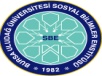 BURSA ULUDAĞ ÜNİVERSİTESİSOSYAL BİLİMLER ENSTİTÜSÜDOKTORA/ SANATTA YETERLİK TEZ İZLEME KOMİTESİ RAPORUAdı Soyadı / No                                    /Anabilim Dalı/Bilim Dalı - Anasanat Dalı/ Sanat Dalı/Fakültesi                                     /                                /Programı(35.madde veya ÖYP ise belirtilecek) Lisans Sonrası Doktora/San.Yet.                     Doktora/San. Yet.  35.madde                                           ÖYPDanışmanıİkinci Danışmanının Adı Soyadı(Üniversite / Fakülte / Bölüm belirtilecek)                                     /                                /100/200 YÖK Bursu  Alıyor                                     AlmıyorÖncelikli Alan Konusu:Tezin/Sanat Eseri Çalışmasının Başlığı AdıTürkçeTezin/Sanat Eseri Çalışmasının Başlığı AdıİngilizceTeze/Sanat Eseri Çalışmasına Başlama Tarihi:DönemiOcak-HaziranTemmuz-AralıkBir Önceki GelişmeRaporu TarihiBaşarı DurumuBaşarılıBaşarısızMevcut Gelişme Raporu TarihiBaşarı DurumuBaşarılıBaşarısız                 Danışman                                                               Üye                                                            Üye          (Unvan, Ad Soyad,                   	               (Unvan, Ad Soyad,   	                        (Unvan, Ad SoyadKurumu ve A.B.D. Tarih İmza)                       Kurumu ve A.B.D. Tarih İmza)             Kurumu ve A.B.D. Tarih İmza)